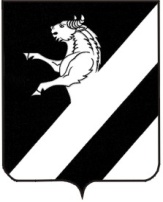 КРАСНОЯРСКИЙ КРАЙ АЧИНСКИЙ РАЙОНЛАПШИХИНСКИЙ СЕЛЬСКИЙ СОВЕТ ДЕПУТАТОВЧЕТВЕРТОГО СОЗЫВАРЕШЕНИЕ25.05.2021                                                                                                №4-10РО закреплении за депутатами населенных пунктов, улиц, домов Лапшихинского сельсовета Ачинского районаВ соответствии с Федеральным законом от 06.10.2003 №131-ФЗ «Об общих принципах  организации местного самоуправления в Российской Федерации», руководствуясь статьями 20, 24 Устава Лапшихинского сельсовета Ачинского района Красноярского края, Лапшихинский сельский Совет депутатов, РЕШИЛ:	1. Для более эффективной и удобной работы депутатов с жителями сельсовета, закрепить депутатов за населенными пунктами, улицами, домами Лапшихинского сельсовета:	Стукалова Наталья Геннадьевна: д. Тимонино, ул. имени Ивченко М.Л.,  дома с №1 по 118;	Захарова Елена Александровна: п. Тимонино, ул.Луговая,  дома с №1 по 31;	с. Лапшиха, ул. Железнодорожников,  дома с №1по №7;	Иванова Наталья Владимировна: с. Лапшиха, ул. Советская, дома (чётная сторона) с №10 по №18;	Григорьева Валентина Васильевна: с. Лапшиха, ул. Советская, дома (нечётная сторона) с №1 по №31;	Ельцов Иван Дмитриевич: с. Лапшиха, ул. Школьная, дома  с №3 по №13;	Банный Алексей Алексеевич: с. Лапшиха, ул. Партизанская, дома  с №1 по №47;	Костюченко Светлана Фёдоровна: с. Лапшиха, ул. Партизанская, дома  с №53 по №112;	2. Признать утратившим силу решение Лапшихинского сельского Совета депутатов от  20.07.2016 № 3-11Р  «О закреплении за депутатами населенных пунктов, улиц, домов Лапшихинского сельсовета Ачинского района».	3. Решение вступает в силу после официального опубликования в информационном листе «Лапшихинский вестник» и подлежит размещению на официальном сайте в сети «Интернет» по адресу: https://lapshiha.ru/.Председатель сельского		                       Глава сельсоветаСовета   депутатов                                                    О.А. ШмырьА.С. Банный				   	                   